Детское оздоровительное учреждение «Весна»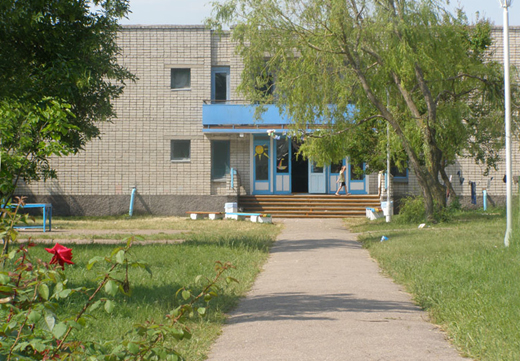 Детский лагерь «Весна» расположен на самом берегу Азовского моря (1-я линия), в курортном поселке Новопетровка Бердянского района Запорожской области, в 15-ти км от центра г. Бердянска. Это отличное место для отдыха и оздоровления детей! Развитая инфраструктура ДОУ «Весна», отличное сбалансированное 5-разовое питание, насыщенная культурно-развлекательная программа в сочетании с прекрасными климатическими условиями, пребыванием на свежем воздухе, близостью моря – все эти факторы благотворно воздействуют на детский организм.Стоимость путевки: 14 дней - 3000 грн.;  10 дней - 2500 грн.; 18 дней  -  4000 грн..График заездов:   1-я смена    06.06 - 19.06;              2-я смена    21.06 - 08.07;                                                        3-я смена  11.07 - 28.07;                4-я смена    01.08 - 8.08.Высококвалифицированные воспитатели, вожатые и медперсонал с искренней теплотой и заботой относятся к каждому ребенку. Одновременно детский лагерь «Весна» может принять 240 детей в смену. На озелененной и благоустроенной территории оздоровительного учреждения в 50-ти метрах от береговой линии расположено 3 спальных корпуса, столовая, спортивные площадки, гимнастический городок, игровые комнаты, тренажерно-атлетический комплекс, столы для настольного тенниса, медкорпус, банно-прачечный комплекс и др. Ежедневно устраиваются соревнования, игры, проводятся праздники, дискотеки, просмотр кинофильмов на большом экранеРазмещение.Детский оздоровительный лагерь «Весна» предлагает для детского отдыха на Азовском море 3 двухэтажных корпуса с комнатами на 5-6 человек. На этажах – телевизор, DVD, теннисные столы, просторные холлы. Удобства на этаже. Уборку корпусов осуществляют горничные дважды в день. Круглосуточно горячая, холодная вода.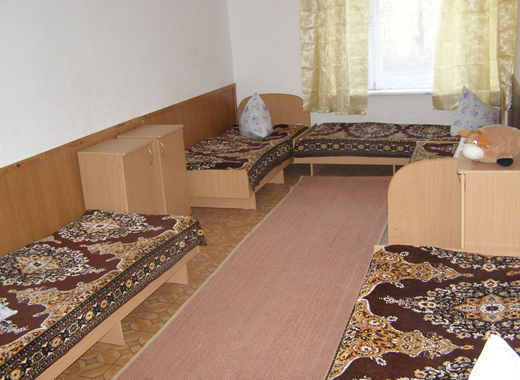 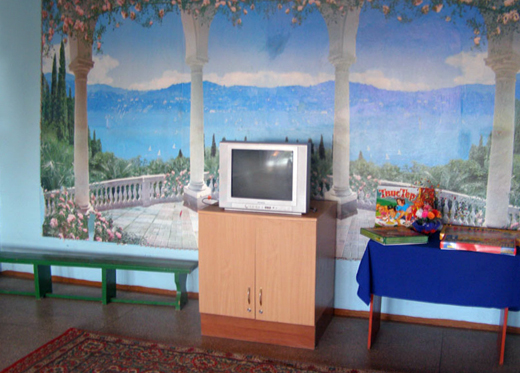 Питание.Детский лагерь «Весна» предоставляет пятиразовое питание в собственной столовой. В большом ассортименте овощи, фрукты, соки, молочная продукция, кондитерские изделия, мясные продукты, выпечка и др. В штате – квалифицированные повара, персонал по уборке обеденного зала, официанты.Пляж.Детский лагерь «Весна» имеет собственный песчаный пляж с теневыми навесами и душевыми кабинами. На пляже есть спасательный пост. Купания в море осуществляются два раза в день: с 9:00 до 12:00 и с 16:00 до 18:00 под присмотром руководителей плавания, персонала лагеря.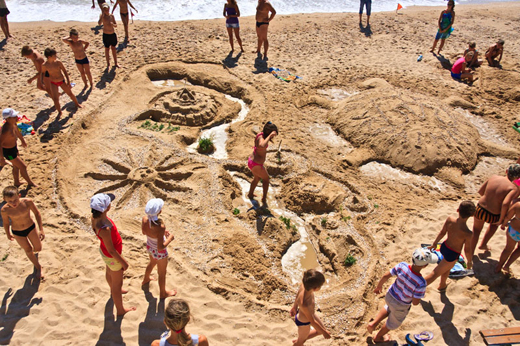 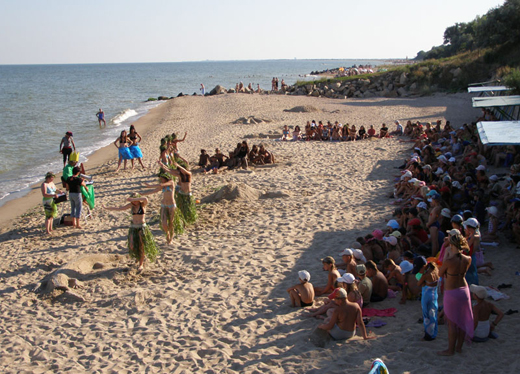 Инфраструктура:концертный зал, кинозал с большим экраномтренажерный атлетический комплекс;футбольное поле;волейбольная и баскетбольная площадки;гимнастический городок;настольный теннис, площадки для игры в бадминтон;эстрадно-костровая площадка;медицинский корпус с оборудованием;медицинский изолятор, банно-прачечный комплекс;комнаты для занятий кружков, игротека;Развлечения.Для разнообразия детского досуга в ДОУ «Весна» предусмотрена насыщенная развлекательная программа. Вашим детям не придется скучать! Ежедневно организуются тематические мероприятия, конкурсы, игры, путешествия, праздники, ярмарки аттракционов и развлечений, экскурсии по вечернему Бердянску, дискотеки, кинопросмотры, прогулки, сюрпризы для именинников, пение у костра на берегу моря, костры дружбы с фейерверками и свето-иллюминацией, современной музыкой, праздники Нептуна, концерты творческих коллективов г. Бердянска, цирковые представления, посещение зоопарка. Также осуществляются занятия в кружках и секциях по интересам, устраиваются спортивные и туристические соревнования, турпоходы. Проводятся уроки по обучению плаванию.Дополнительно организуются экскурсии  в Бердянский аквапарк, катание на теплоходе по Бердянскому заливу, посещение аттракционов и зоопарка(дополнительная оплата).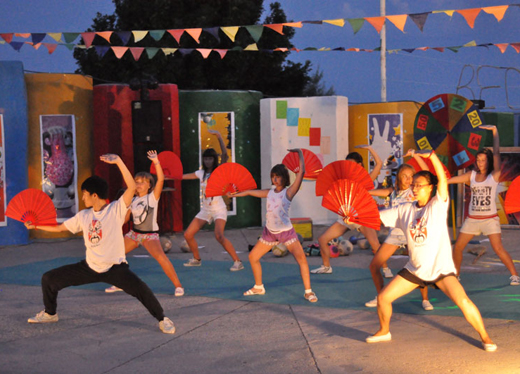 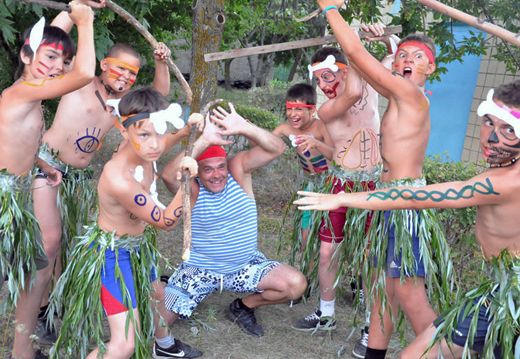 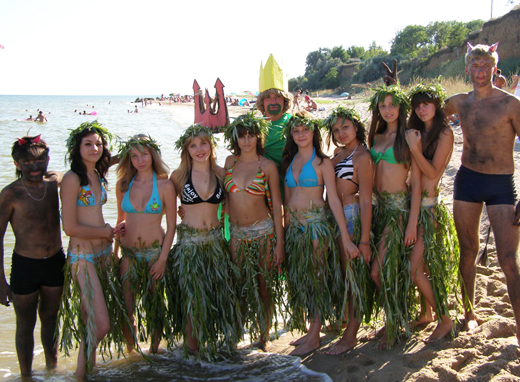 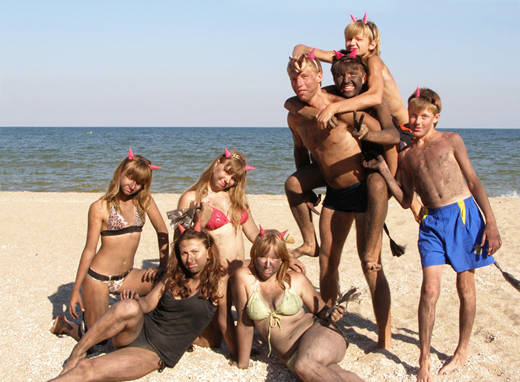 Кружки.Ежедневно работают кружки, студии по интересам:Фитнес-клуб «Весна» – девушки.Секция атлетической гимнастики – юноши.Хореографичнская студия.Вокальная студия.Секция по обучению плаванию.Туристическо-краеведческий клуб.Кружок прикладного творчества «Природа и фантазия».«Юный художникМедицинское обслуживание осуществляют опытные специалисты: врач-педиатр, квалифицированный младший медицинский персонал. Маршрут следования:Железной дорогой.Всеми поездами, идущими в направлении до ст. Мелитополь, Запорожье или Бердянск, где в согласованности сторон, нами производится встреча и доставка группы в расположение детского учреждения.Автотранспортом.Движение по автотрассе Москва – Симферополь, где за г. Васильевка Запорожской области поворот по указателю в сторону г. Бердянск, где в согласованности сторон по телефону, нами производится встреча и доставка группы в расположение детского учреждения.Адрес: ул. Азовская,16, с. Новопетровка, Бердянского р-на, Запорожской областиКонтакты:E-mail:  doyvesna@yandex.ru   Сайт:    www.vesna-ua.orgТел. +38 (067) 280-60-23 ,  +38 (095) 773-14-62С уважением администрация ДОУ ВЕСНА ! 